- كلية الحكمة الجامعة -استمارة وصف المقرر الدراسي
للعام الدراسي2023 / 2024الكلية: كلية الحكمة الجامعة – بغدادالقسم: الفيزياء الطبيةاسم المقرر (المادة الدراسية): مبادئ الحاسوب 1استاذ المادة: م.م منار عدنان نصرتوصف المقرر الدراسييوفر وصف المقرر خطة مكتوبة، وإيجازاً مقتضباً لأهم خصائص المادة الدراسية وطرائق التعليم والتعلم وطرائق التقييم وتوضيح مخرجات التعلم المتوقع من الطالب تحقيقها مبرهناً عما إذا كان قد حقق الاستفادة القصوى من فرص التعلم والتعليم المتاحة.اهداف المقرر (اهداف المادة الدراسية) الرئيسية:الهدف العام: اكساب الطالب مهارات التعامل مع التطبيقات المكتبية الأساسية وانشاء الملفات والمستندات المكتبية. واستخدام نظام التشغيل فضال عن اساسيات العمل ضمن البيئة الرقمية.الهدف الخاص: اكساب الطالب المعرفة في ادارة واستخدام تطبيقات الحاسوب المختلفة .البنية التحتية للمقرر الدراسي:الكتاب المقرر الاساسي:المراجع (المصادر - وتشمل: المجلات العلمية , التقارير ,.... ) الموصى بها لتعزيز مستوى الطالب:  ـ المراجع الالكترونية, مواقع الانترنيت:1-  اساسيات الحاسوب والانترنت ، اوفس 2010  د.زياد محمد عبود www.microsoft.comمخرجات المقرر الدراسي و طرائق التعليم والتعلم و طرائق التقييم:-بنية المقرر الدراسيخطة تطوير المقرر الدراسيربط المناهج التعليمية بواقع المؤسسات من خلال الربط بين الدراسة الأكاديمية النظرية و الدراسة الميدانية على مستوى المؤسسات .اللمام بما هو مستحدث وجديد في مجال الحاسوب.---------------------------------------------------------------------------------------التوقيع:اسم استاذ المادة : م.م منار عدنان نصرتالتاريخ:  2024 /  3  / 1- - - - - - - - - - - - - - - - - - - - - - - - - - - - - - - -دقـق الجانب العلمي للملف من قبل اللجنة العلمية في القسماللجنة العلمية في القسم:دقـق الجانب التنظيمي للملف من قبل لجنة ضمان الجودة والأداء الجامعي في القسمالتوقيع:اسم عضو لجنة ضمان الجودة والأداء الجامعي في القسم: د.وصفي حميد رشيد التاريخ :  1/  3  / 2024 - - - - - - - - - - - - - - - - - - - - - - - - - - - - - - - -دقـق الجانب العلمي والتنظيمي للملف من قبل رئيس القسم وتمت المصادقة عليهالتوقيع:اسم رئيس القسم : أ. م.د حامد كريم ردامالتاريخ:   1/  3/ 2024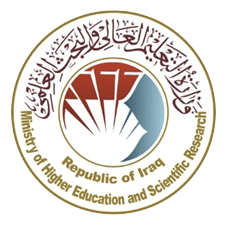 وزارة التعليم العالي والبـحث العلميجـــــهاز الإشـــــراف والتقـــويم العلــميدائرة ضمان الجودة والاعتماد الأكاديمي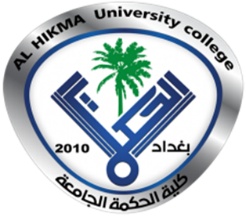 ختم القسم(مصادقة القسم)ختم عمادة الكلية(مصادقة العمادة)المؤسسة التعليميةكلية الحكمة الجامعة (HiUC)القسم العلمي     الفيزياء الطبيةاسم المقرر (اسم المادة)  مبادئ الحاسوب 1أشكال الحضور المتاحةحضوري / الكتروني (عند بعد): حضورينظام المقرر (فصلي/ سنوي)كورساتعدد الساعات الدراسية (الكلي)  90 ساعه(3 نظري+3 عملي)تاريخ إعداد هذا الوصف    1 /3 / 2024المعرفة الأهداف المعرفية التي سيكتسبها الطالب:1- مفهوم الحاسوب     2- مراحل تطور الحاسوب3- المكونات المادية والبرمجية للحاسوب4- بعض البرامج الموجودة في الحاسوب5- كيفيه ادخال البيانات والمعلومات الى الحاسوب طرائق التعليم (التي تحقق الاهدف المعرفية):االطريقة الالقائيةالطريقة الحواريةطرائق التعلم (التي تحقق الاهداف المعرفية):طريقة الوسائل الايضاحيةطرائق التقييم (التي تحقق الاهداف المعرفية):التقييم الاولي :اعتماد اسلوب الحوار المباشر والاسئلة الشفويةالتقييم الثانوي :اختبارات قصيرة واختبارات كتابية وخيارات متعددة واسئلة نصية.ب - المهارات الأهداف المهاراتية التي سيكتسبها الطالب:  فتح افاق جديدة للطالب وتوضيح العلاقات العامة. القدرة على استخدام الأمثلة.استخدام وسائل اﻻتصال الحديثة للتفاعل الايجابي مع الاستاذ.   طرائق التعليم (التي تحقق الاهداف المهاراتية):طريقة المناقشةطرائق التعلم (التي تحقق الأهداف المهاراتية):طريقة الوسائل الايضاحيةطرائق التقييم (التي تحقق الاهداف المهاراتية):اختبارات كتابية والحلقات النقاشيةج- الوجدانية و القيمية الأهداف الوجدانية و القيمية :ج1- ان يصغي الطالب بانتباه شديد الى شرح الاستاذ .ج2- اكتساب الخبرة الصحيحة باستخدام الاجهزة .ج3-  التعرف على المسؤولية المهنية المرتبة على اللفظ والاملاء الصحيح للمصطلحطرائق التعليم (التي تحقق الأهداف الوجدانية و القيمية):الطريقة الحواريةطرائق التعلم (التي تحقق الأهداف الوجدانية و القيمية):طريقة المناقشةطرائق التقييم (التي تحقق الأهداف الوجدانية و القيمية):الاختبارات كتابية والحلقات النقاشيةد - المهارات العامة والتأهيلية المنقولة     ( المهارات الأخرى المتعلقة بقابلية التوظيف والتطور الشخصي )القدرة على تنمية التحليل العلمي المبني على حقائق اساسية وتطوير الخبرة التطبيقية في مجال استخدام الحاسب الالي . - امكانية استخدام الحواسيب على اختلاف انواعها للقيام بمهام وتطبيقات مهمة في مجال تخصصهم بنية المقرر ( الفصل الدراسي الاول للنظام السنوي   و  الفصل الواحد للنظام الفصلي (الكورسات)) :-بنية المقرر ( الفصل الدراسي الاول للنظام السنوي   و  الفصل الواحد للنظام الفصلي (الكورسات)) :-بنية المقرر ( الفصل الدراسي الاول للنظام السنوي   و  الفصل الواحد للنظام الفصلي (الكورسات)) :-بنية المقرر ( الفصل الدراسي الاول للنظام السنوي   و  الفصل الواحد للنظام الفصلي (الكورسات)) :-بنية المقرر ( الفصل الدراسي الاول للنظام السنوي   و  الفصل الواحد للنظام الفصلي (الكورسات)) :-بنية المقرر ( الفصل الدراسي الاول للنظام السنوي   و  الفصل الواحد للنظام الفصلي (الكورسات)) :-الأسبوععدد الساعاتمخرجات التعلم المطلوبةتحقيق اهداف (معرفية او مهاراتية او وجدانية والقيمية او مهارات عامة)  اسم الوحدة / أو الموضوعطريقة التعليمطريقة التقييم13 نظري ,3 عملي امثلة عملية حول تصفح وفتح وأغلاق النوافذ ومربعات الحوار والطريقة الصحيحة للتعامل مع لوح المفاتيح والمؤشر والأجهزة الأخرى.rاساسيات الحاسوب مفهوم الحاسوب ، Fundamentals اطوار دورة حياة الحاسوب تطور اجيال الحاسوبحضوري عرض بوربوينتالمناقشة الشفوية مع الطالب23 نظري ,3 عمليامثله عملية حول التخصيص والتعامل مع الأيقونات وتغيير دقة الشاشة.مزايا الحاسوب ومجالات استخدامه تصنيف الحاسوب من حيث الغرض والحجم ونوع البياناتحضوري عرض بوربوينتالمناقشة الشفوية مع الطالب33 نظري 3 عمليتدريب الطالب على انشاء مستخدم جديد وتكبير النوافذ واظهار لوح المفاتيح التعرف على مكونات المادية للحاسبة.مكونات الحاسوب Computer Components مكونات الحاسوب الأجزاء المادية للحاسوب الكيانات البرمجيةحضوري عرض بوربوينتالمناقشة الشفوية مع الطالب43 نظري ,3 عملياسئلةExamples and tutorialsحضوري عرض بوربوينتالمناقشة الشفوية مع الطالب53 نظري 3 عمليتدريب الطالب على التعامل مع تراخيص برامج الحاسوب وانواعها والتعامل مع المنشأ الأصلي للبرامج .حاسوبك الشخصي مفهوم امن الحاسوب وتراخيص البرامجحضوري عرض بوربوينتالمناقشة الشفوية مع الطالب63 نظري ,3 عمليتدريب الطالب على التعامل مع خصوصية الحاسوبامان الحاسوب وتراخيص البرامج Computer Safety & Software Licenseحضوري عرض بوربوينتالمناقشة الشفوية مع الطالب73 نظري 3 عمليتدريب الطالب على التعامل مع خصوصية الحاسوباخلاق العالم الإلكتروني، اشكال التجاوزات، امن الحاسوب، خصوصية الحاسوبحضوري عرض بوربوينتامتحانات شفويةوتحريرية83 نظري ,3 عمليتدريب الطالب على التعامل مع الاختراق الإلكتروني وأنواعه انواع وصفات الفايروسات، كيفية عمل ( للحاسوب للحمايةBackupصورة )تراخيص برامج الحاسوب وانواعها، الملكية الفكرية، الاختراق الإلكتروني، برمجيات خبيثة، اهم الخطوات اللازمة للحماية من عمليات الاختراق، اضرار الحاسوب على الصحةحضوري عرض بوربوينتالمناقشة الشفوية مع الطالب93 نظري 3 عمليتدريب الطالب على التعامل نظم التشغيل ( Hard، تهيئة وتقسيم القرص الصلب ) داخليا وخارجs Operatingنظم التشغيل تعريف نظام التشغيل، الوظائف ، الأهداف ، التصنيف امثلة لبعض نظم التشغيلحضوري عرض بوربوينتالمناقشة الشفوية مع الطالب103 نظري ,3 عمليتدريب الطالب على تنصيب وندوز7نظم التشغيل 7نظام التشغيل ويندوز 7حضوري عرض بوربوينتالمناقشة الشفوية مع الطالب113 نظري 3 عمليانشاء مجلد باسم معين وتدريب حول تغير الاسم والإخفاء والاسترجاع والحذف والمسار له.المجلدات والملفات  الايقونات حضوري عرض بوربوينتالمناقشة الشفوية مع الطالب123 نظري ,3 عمليتدريب الطالب على اجراء عمليات على النوافذ خلفيات سطح المكتباجراء عمليات على النوافذ خلفيات سطح المكتبحضوري عرض بوربوينتالمناقشة الشفوية مع الطالب133 نظري 3 عمليتدريب الطالب على استخدام لوحة التحكملوحة التحكم لوحة تحكم ويندوز "Control Panel مجموعات" (Category)حضوري عرض بوربوينتالمناقشة الشفوية مع الطالب143 نظري ,3 عمليتدريب الطالب على حذف برنامج معين وتنصيبه مرة اخرى.Defragment تنظيم من لوحة التحكم الملفات داخل الحاسوب ، تنصيب البرامج وحذفهاحضوري عرض بوربوينتالمناقشة الشفوية مع الطالب153 نظري 3 عملي تدريب الطالب على الإعدادات الشائعة في الحاسوب تنصيب الطابعة وكيفية التعامل معها ، ضبط الوقت والتاريخ ، صيانة القراص الأولية Partitions C,D,E,Fبعض الحالات والإعدادات الشائعة في الحاسوب ،ادارة الطابعة ضبط الوقت الخامس عشر والتاريخ ، صيانة الأقراص الأوليةحضوري عرض بوربوينتامتحانات شفوية وتحريرية      التوقيع:       عضوا: د.أحمد سعدون أحمد    التاريخ: 1 /  3  / 2024التوقيع:عضوا: د.وصفي حميد رشيدالتاريخ:  1/   3 / 2024التوقيع:رئيسا: أ. م.د حامد كريم ردامالتاريخ:  1/  3  / 2024